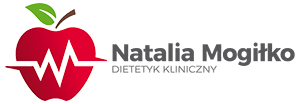 
Dzienniczek spożycia:Przyjmowane przez Ciebie leki (nazwa i dawka):Przyjmowanie przez Ciebie suplementy diety (nazwa i dawka):I posiłek (godzina, z czego się składał, proszę opisać jak najdokładniej)II posiłek (godzina, z czego się składał, proszę opisać jak najdokładniej)III posiłek (godzina, z czego się składał, proszę opisać jak najdokładniej)IV posiłek (godzina, z czego się składał, proszę opisać jak najdokładniej)V posiłek (godzina, z czego się składał, proszę opisać jak najdokładniej)Dojadanie, (kiedy, co, ile)Dzień IDzień IIDzień IIIDzień IV